CHRISTINE 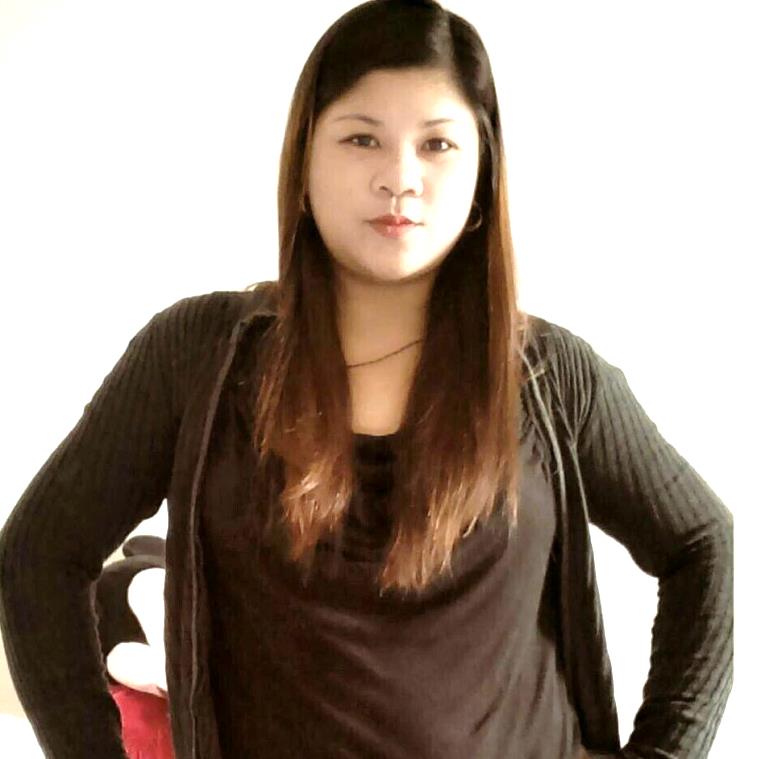 C/o-Cell Phone No.: +971505891826Email: Christine.343092@2freemail.com Objective: to pursue a good career in a company that gives me sample opportunity to enrich my innate potential, also I would like to be a part of good organization and competitive environment that paves a way to prove myself and forth the best in me.MethodicalAdaptableEager to learnHard WorkingE M P L O Y M E N T   R E C O R D SMarch 2008 – July 2011					Pure Gold Jewellers LLCSales Executive cum Cashier				Dubai United Arab EmiratesPromote the quality of the product to the customers.Assist the customer to the chosen items.Endorse the product regarding sales and discount.Responsible for daily/monthly inventory.Responsible for merchandise display.Serve as a customer care representative for pending orders and request.Received the payment from the customers.Perform other clerical and computer job as maybe directed by the superior officers.January 2013 – March 2014                                                   Sarabia Jewellers Sales Associate cum Cashier                                               Guanco Branch Iloilo City, Phil.Helping customers in any possible way to ensure customer service satisfaction.Attends customer’s queries, comments and suggestions over the counter and through phone.Greets and interacts with customers courteously and politely.Merchandising of the products.Do the daily and weekly sales report.Conduct inventory of a products.Cashier and store in charge.Promoting of products and meeting target in sales revenue.Carrying out other duties in the office and showroom as when required.November 2014 – November 2015			Secretary cum Receptionist							Angola West AfricaDealing with telephone and email enquiries.Arranging Appointments.Typing and Word ProcessingPreparing and maintained, update files, database, records, and other documents to be needed.Responsible for preparing receipt and invoice vouchers.Distribute mail, faxes, and courier to appropriate recipients.Importing email contacts from excel database to outlook.Personal InformationDate of Birth:			December 25, 1981Place of Birth: 		Roxas City PhilippinesGender:			FemaleStatus:				SingleNationality:			FilipinoHeight:				5’5Educational AttainmentCollege:			Colegio Del Sagrado Corazon de Jesus				Iloilo City, PhilippinesCourse: 			Associate in Hotel and Restaurant Mgt.Certificate and Award ReceivedFeb. 11 –March 5, 2011 – has undergone on the job training at Boracay Island Phil.4th of November 2008 – Attended Retail Sales Training Program held in Dubai U.A.E.November 2008 – received a Letter of Appreciation from superior for exemplary performance.I hereby certify that the above mentioned was true and correct to the best of my knowledge and beliefs.